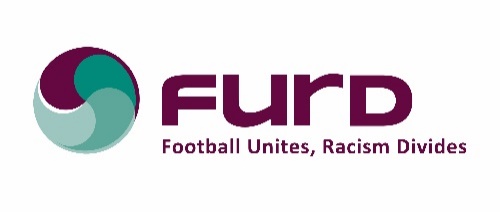 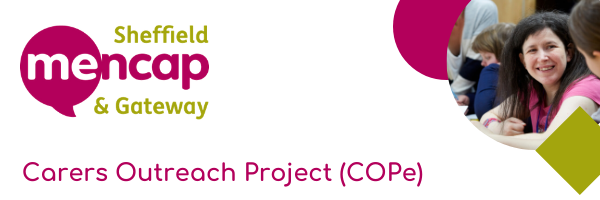 Working in partnership, Sheffield Mencap and FURD would like to invite you to try out our taster sessionsWednesday 20th  November 1:00 pm – 3:00 pmSESSIONS ARE FREE!Experience fun and inclusive taster sessions in:Inclusive Contemporary Dance (with qualified teacher): 1.30-2.30 pmFootball (with qualified coach):  1.30 – 2.30 pmNo experience necessary – please wear loose clothing and suitable footwearOrIf you just want to find out more about the Carers Outreach Project and other activities by FURD you are welcome to drop in for an informal chatEveryone welcome regardless if you’re a carer or not!Refreshments will be providedVenue:  U Mix Centre17 Asline RoadSheffieldS2 4UJFor more information please about the Carers Outreach Project please call 0114 2758879 or email cope@sheffieldmencap.org.ukFor more information about FURD, contact the U-Mix Centre on 0114 258 7787